Task-based Activity Cover SheetTask Title: Hours Offered in a ClassTask Title: Hours Offered in ClassLearner Information and Tasks:When choosing a class, it is important to know the hours. Use the calendar provided to complete the tasks.Task 1:		What time is the earliest class? Task 2:		On the schedule, circle the times when there will be Peer Tutoring.Task 3:		How many hours of Peer Tutoring are available during the week?  Round your answer to the nearest hour.Task 4:		How many hours of Introductory Excel are offered in the weekly schedule?Task 5:		How many hours of advanced courses are offered during the week?Task Title: Hours Offered in ClassLearner Information and Tasks:  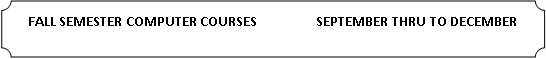 To Register, call 247-396-3451 ext. 12			Monday to Friday	 8:00am- 4:30pm*Courses will begin on September 8th and run until December 21stTask Title: Hours Offered in ClassAnswer KeyTask 1:	9:00 amTask 2:	3 circled times- 	Tuesday 	4:30pm-7:00pm	Friday  	1:00pm-3:45pm	Thursday 	6:30pm-9:00pmTask 3:	approx. 8 hours (Tuesday 2.5 hrs, Thursday 2.5 hrs, Friday 2.75 hrs)	*Note that the answer depends on how many days they circled in Task 2….if only two were circled then the answer should reflect that number and be considered correctTask 4:	7.5 hours or 7 hours and 30 minutes or 7 ½ hoursTuesday 1:30pm-4:00pm	Wednesday 6:00pm-8:30pm   Thursday 1:30pm-4:00pm Task 5:	9 hours. Task Title: Hours Offered in ClassTask Title: Hours Offered in ClassThis task:      was successfully completed___ 		needs to be tried again_______________________________						_________________________Instructor (print)								Learner SignatureSkill Building ActivitiesLink to Online Resources:http://www.bbc.co.uk/skillswise/worksheet/ma25time-e2-w-what-time-does-the-programme-start (A short activity on calculating time)http://www.bbc.co.uk/skillswise/worksheet/ma25time-l1-w-add-and-subtract-times (A worksheet on adding and subtracting times that can be printed off)http://www.gcflearnfree.org/math/goodatmath/play (This is a fun game that tests Addition/Subtraction/Multiplication/Division skills)http://www.ehow.com/video_12200800_subtract-time-sums.html (A short video on how to add/subtract time sums)LearningHUB Courses AvailableLive Classes (SABA) – Multiplication; Division; Understanding Fractions A, Fractions in Everyday Life, Decimals AMath, Independent Study – 100 Whole Numbers Assignment; 101 Addition & Subtraction Assignments 1 & 2; 201 Multiplication & Division; 301 Fractions Assignments 1 & 2; 302 Decimals Assignment; Math Skills For Today Assignment ; (Moodle) Managing Your Time (assigned by practitioner following assessment)*To access LearningHUB courses, learners must register for the LearningHUB e-Channel program by completing the registration form on their website and completing the course selection (page 2 of the registration form): https://www.learninghub.ca/get_registered.aspx*To Access LearningHUB Course Catalogue: http://www.learninghub.ca/Files/PDF-files/HUBcoursecatalogue,%20December%2023,%202014%20revision.pdfLearner Name:Learner Name:Date Started:						Date Completed:Successful Completion:	Yes___		No___Date Started:						Date Completed:Successful Completion:	Yes___		No___Goal Path: Employment__  Apprenticeship    Secondary School   Post Secondary  Independence__Goal Path: Employment__  Apprenticeship    Secondary School   Post Secondary  Independence__Task Descriptors:  The learner will calculate the number of hours a class is offered in a week.Task Descriptors:  The learner will calculate the number of hours a class is offered in a week.Competency:C: Understand and Use NumbersA: Find and Use InformationTask Group(s):C2: Manage TimeA2: Interpret documentsLevel Indicators:C2.1: 	Measure time and make simple comparisons and calculations.A2.2:    Interpret simple documents to locate and connect information. Level Indicators:C2.1: 	Measure time and make simple comparisons and calculations.A2.2:    Interpret simple documents to locate and connect information. Performance Descriptors: see after answer key or click herePerformance Descriptors: see after answer key or click hereLinks to skill building activities:  see the last page or click hereLinks to skill building activities:  see the last page or click hereMaterials Required: SchedulePractitioners may wish to look over the schedule with the learner before letting them try the tasks….this will help them to fill comfortable with the layoutESKARGO:C2.1 Recognizes values in number and word format  Understands chronological order Understands and uses common date formats  Chooses appropriate units of measurement (e.g., hours, minutes, seconds)Interprets and represents time using whole numbers, decimals (e.g., .25, .5), and simple,  common fractions (e.g., ½, ¼ hour)Follows apparent steps to reach solutionsA2.2Uses layout to locate informationScans to locate specific informationReads times, dates, codesPerforms limited searches using one or two search criteriaLocates multiple pieces of information in forms, tables, simple graphs, maps, flow chartsIdentifies purpose and use of specific forms, tables, simple graphsMakes low-level inferencesAttitudes:Practitioner,  We encourage you to talk with the learner about attitudes required to complete this task set.  The context of the task has to be considered when identifying attitudes.  With your learner, please check one of the following:□ Attitude is not important	□ Attitude is somewhat important	□ Attitude is very importantMondayTuesdayWednesdayThursdayFriday9:30am-12:00pm Basic Word ProcessingRoom 1019:15am-12:15pmIntermediate Word ProcessingRoom 1029:30am-12:00pmBasic Word ProcessingRoom 1019:15am-12:15pmIntermediate Word ProcessingRoom 1029:00am-12:00pmAdvanced Word ProcessingRoom 2011:15pm-4:15pmIntermediate ExcelRoom 1021:30pm-4:00pmIntroductory ExcelRoom1011:15pm-4:15pmIntermediate ExcelRoom 1021:30pm-4:00pmIntroductory ExcelRoom 1011:00pm-3:45pmPeer Tutoring  Study Lab6:00pm-8:30pmBasic Word ProcessingRoom 1014:30pm-7:00pmPeer Tutoring  Study Lab6:00pm-8:30pmIntroductory Excel Room 1014:00pm-7:00pmAdvanced ExcelRoom 201No Classes Offered6:00pm-9:00pmIntermediate Word ProcessingRoom 1026:00pm-9:00pmAdvanced Word ProcessingRoom 2016:00pm-9:15pmIntermediate ExcelRoom 1026:30pm-9:00pmPeer TutoringStudy LabNo Classes OfferedPerformance DescriptorsPerformance DescriptorsNeeds WorkCompletes task with support from practitionerCompletes task independentlyC2.1round to the nearest minute or houradds, subtracts, multiplies and divides whole numbers and decimalsinterprets and represents time using whole numbers, decimals (e.g. .25, .5) and simple common fractions (e.g. ½, ¼ hour)follows apparent steps to reach solutionschooses appropriate units of measurement (e.g. hours, minutes, seconds)represents dates and times using standard conventionsidentifies and performs required operationunderstands chronological orderA2.2performs limited searches using one or two search criteriaextracts information from tables and formsmakes low-level inferencesLearner Comments